	 	 	Notice of Regular Meeting 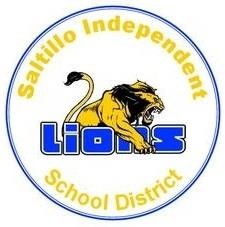 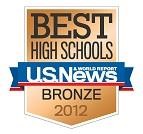 	 	 	    The Board of Trustees 	 	 	 	 Saltillo ISD _________________________________________________                 	 	 	__________________________ A Regular Meeting of the Board of Trustees of Saltillo ISD will be held November 18, 2021 beginning at 6:00 PM in the Superintendent’s Office, Saltillo, Texas 75478. The subjects to be discussed or considered or upon which any formal action may be taken are as listed below. Items do not have to be taken in the order shown on this meeting notice.  CALL TO ORDER- Board President: I call this meeting of the Saltillo Independent School District to order.  Let the record show that a quorum of board members is present, that this meeting has been duly called, and that notice of this meeting has been posted in accordance with the Texas Open Meetings Act, Texas Government Code Chapter 551 Establish Quorum Invocation Pledge of Allegiance to the Flag; Mission Statement Recognize visitors/Staff /public form.   AUDIT REPORT FOR 2020-2021 (ARNOLD, WALKER AND ARNOLD)  INFORMATION ITEMS (NO ACTION)    Thanksgiving BreakEarly Release Nov. 19Break Nov. 22-26 NTSBA Meeting Region 8 Dec 7 6:00pmBoard Meeting Dec. 16 @ 6:00pm, Christmas Break Early Release Dec. 17Break Dec.20-Jan.3  ITEMS REQUIRING BOARD CONSENT AGENDA ITEMSMinutes for October 26, 2021 Board Meeting,Financial Report for November 2021; Approve checks and pay bills for the month of November;ADJOURN EXECUITIVE SESSIONRECONVENE TO OPEN SESSION	Notice of Regular Meeting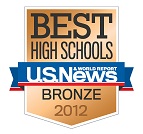 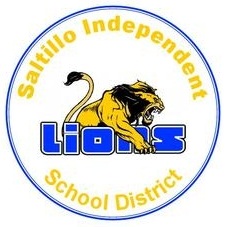 The Board of Trustees ISD_________________________________________________BUSINESS ITEMS (BOARD ACTION)Consideration and Board action to accept the resignation of school board member Gary Mobley (November 2022) who has resigned.Consideration and Board action to appoint a replacement for the Saltillo ISD Board of Trustees.Consideration of and Board action to approve one-time employee stipend;Consideration of and Board action to approve purchase of equipment for FCCLA classroom;Consideration of and Board action to approve TASB policy update 118;Consideration of and Board action on the fiscal audit report for 2020-2021 (Arnold, Walker & Arnold);Consideration of and Board action for approval for any new transfer applications;Consider Approval of Journal Voucher#_____________;OTHER BUSINESS THAT MAY ARISE/ OLD BUSINESS  CLOSED MEETING If, during the course of the meeting, discussion of any item on the agenda should be held in a closed meeting, the Board will conduct a closed meeting in accordance with the Texas Open Meetings Act, Government Code, Chapter 551, Subchapters D and E. Before any closed meeting is convened, the presiding officer will publicly identify the section or sections of the Act authorizing the closed meeting. All final votes, actions, or decisions will be taken in open meeting. OTHER BUSINESS THAT MAY ARISE/ OLD BUSINESSADJOURNThe notice for this meeting was posted in compliance with the Texas Open Meeting Act on _______________, at______________.__________________________________For the Board of Trustees	Notice of Regular MeetingThe Board of Trustees ISD_________________________________________________ StatementSaltillo Independent School DistrictTo prepare all children to take a meaningful and productive place in society, by providing a quality education that enables all children to achieve.  Our Mission is to prepare all students to excel in future education and in the competitive workplace.BELIEFS*We believe that all children can and will learn.*We respect all students as individuals who learn at different rates.*We believe that all students should be given an opportunity and the support to develop a positive   self-image.*We believe that all students must be challenged and motivated to learn.*We believe that a partnership of school, parents, and the community should share in the  responsibility to empower students to meet the challenges of an ever-changing future.*We believe in providing a safe, secure, and healthy educational environment.*We believe that technology must be used to enhance teaching and learning. 